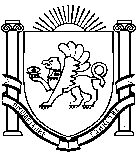 РЕСПУБЛИКА КРЫММИНИСТЕРСТВО ОБРАЗОВАНИЯ, НАУКИ И МОЛОДЕЖИ(МИНОБРАЗОВАНИЯ КРЫМА)П Р И К А ЗО проведении контрольных работ в 9-х классах общеобразовательных организаций Республики Крымв 2020/2021 учебном годуВ соответствии с письмом Федеральной службы по надзору в сфере образования и науки от 25.03.2021 № 04-17ПРИКАЗЫВАЮ: Организовать и провести контрольные работы для обучающихся 9-х классов по соответствующим учебным предметам в следующие даты:18 мая 2021 года – биология, литература, информатика и ИКТ.19 мая 2021 года – физика, история.20 мая 2021 года – обществознание, химия.21 мая 2021 года – география, иностранные языки (английский, французский и немецкий).Определить:Порядок организации, проведения и проверки контрольных работ для обучающихся 9-х классов в 2020/2021 учебном году согласно приложению (прилагается).Лицом, ответственным за обеспечение информационной безопасности заданий для проведения контрольной работы, Доненко М.О.- директора Государственного казенного учреждения Республики Крым «Центр оценки и мониторинга качества образования», выполняющего функции Регионального центра обработки информации (далее - РЦОИ). Руководителям муниципальных органов управления образованием и государственных образовательных организаций:Определить лиц, ответственных за обеспечение информационной безопасности заданий, в муниципальном органе управления образованием и в каждой образовательной организации для проведения контрольных работ. Обеспечить:Предоставление до 01.05.2021г. в РЦОИ сведений об участниках контрольных работ путем внесения информации в РИС «Планирование ГИА-9» и передачи ключей по защищенному каналу связи или на отчуждаемом носителе.Организацию, проведение и проверку контрольных работ в установленные сроки.Тиражирование заданий контрольных работ и необходимой сопроводительной документации на уровне образовательной организации (далее-ОО).Сканирование материалов контрольных работ на уровне ОО и передачу их в электронном виде в РЦОИ.Ознакомление участников с полученными результатами в установленные сроки. Государственному бюджетному образовательному учреждению дополнительного профессионального образования Республики Крым «Крымский республиканский институт постдипломного педагогического образования» (Рудяков А.Н.):Определить:количество и перечень заданий контрольных работ, которые не являются обязательными для выполнения участниками, время выполнения контрольных работ с учетом уменьшения количества заданий, шкалу перевода суммы первичных баллов за контрольную работу в пятибалльную систему оценивания для всех предметов, по которым проводятся контрольные работы в 9 классах.Разработать рекомендации в соответствии с решением, принятым согласно п. 4.1 данного приказа, и до 11 мая 2021 года довести их до органов управления образованием муниципальных образований Республики Крым и государственных образовательных организаций.Организовать консультационную помощь экспертам образовательных организаций по вопросам проверки развернутых ответов участников контрольных работ по критериям в период проверки.Государственному казенному учреждению Республики Крым «Центр оценки и мониторинга качества образования» (РЦОИ) (Доненко М.О.) обеспечить:Организационное и технологическое сопровождение проведения контрольных работ.Перевод суммы первичных баллов за контрольные работы в пятибалльную систему оценивания согласно определенным шкалам перевода по соответствующим предметам.Формирование и отправку результатов участников контрольных работ в органы управления образованием муниципальных образований и государственные образовательные организации.Управлению общего образования (Сикачева Е.В.) довести настоящий приказ до сведения органов управления образованием муниципальных районов и городских округов.Контроль за исполнением приказа возложить на первого заместителя министра Бойко В.К.Министр						                                              В.В. Лаврик 09.04.2021 г.            № г. СимферопольДиректор ГКУ «Центр оценки 
и мониторинга качества образования»М.О. ДоненкоРектор ГБОУ ДПО «Крымский институт постдипломного педагогического образования»А.Н. РудяковЗаместитель начальника управления – заведующий отделом общего образования и оценки качестваЕ.В. СикачеваЗаведующий отделом правовой работы М.Н. Дзекунова